ОБЛІК ДОВГОСТРОКОВОЇ КРЕДИТОРСЬКОЇ ЗАБОРГОВАНОСТІ ВІДПОВІДНО ДО МСФЗЗобов’язання - заборгованість підприємства, яка виникла внаслідок минулих подій і погашення якої в майбутньому, як очікується, призведе до зменшення ресурсів підприємства, що втілюють у собі економічні вигоди.Поточні  зобов'язання  -  зобов'язання,  які  будуть погашені 
протягом операційного циклу підприємства або повинні бути погашені протягом  дванадцяти  місяців, починаючи з дати балансу.Довгострокові  зобов'язання  -  всі  зобов'язання,  які  не є 
поточними зобов'язаннями.Дт Передоплата гроші    Кт Заборгованість негрошова Відомо, що в умовах інфляції, існує різниця між купівельною вартістю грошових коштів, які у нас є сьогодні, та купівельною вартістю цих самих коштів в майбутньому. Тобто вартість грошових коштів різна в різні періоди часу та відповідно й наші зобов’язання в грошовій формі також будуть мати різну оцінку. Ведення обліку з використанням МСФЗ вимагає від бухгалтера максимальної прозорості та достовірності в оцінках. Тому для потреб складання фінансової звітності бухгалтер повинен розраховувати скільки коштують на сьогодні зобов’язання підприємства, які воно буде погашати в майбутньому. НЕОБХІДНО ОЦІНИТИ РЕАЛЬНІ ЗОБОВ’ЯЗАННЯ ПО РЕАЛЬНІЙ ВАРТОСТІВідповідно до МСФЗ підприємства зобов’язані будь-які довгострокові зобов’язання/дебіторську заборгованість оцінювати за теперішньою (дисконтованою) вартістю.	Процес оцінки зобов’язання/дебіторської заборгованості за теперішньою вартістю називається ДИСКОНТУВАННЯМ.Метою дисконтування є розрахунок теперішньої (дисконтованої) вартості, яка відповідно до МСФЗ 13 «Оцінка справедливої вартості» буде справедливою вартістю. ВАЖЛИВО!!! Під це правило потрапляють тільки грошові довгострокові зобов'язання/дебіторська заборгованість, за якими передбачаються майбутні платежі. ЦІКАВО, ЧОМУ негрошові довгострокові зобов'язання/дебіторську заборгованість не потрібно оцінювати за теперішньою (дисконтованою) вартістю????ВІДПОВІДЬ: адже виконання такої процедури ґрунтується  на теорії вартості саме грошей у часі.ЦІКАВО, чи дисконтувати короткострокові зобов’язання та короткострокову дебіторську заборгованість?ВІДПОВІДЬ: Концепція МСФЗ базується на професійному судженні, тому чи потрібно дисконтувати короткострокові зобов’язання залежить від рішення бухгалтера. Задача бухгалтера при веденні обліку довгострокових зобов’язань: Оцінити зобов’язання, які будуть погашені через визначений час, на дату складання фінансової звітності  шляхом дисконтування, тобто шляхом визначення поточної вартості.ПОТОЧНА ВАРТІСТЬ – це інструмент, який використовується для зв’язування майбутніх сум з використанням ставки дисконтування.  ФОРМУЛА ДЛЯ ВИЗНАЧЕННЯ ПОТОЧНОЇ ВАРТОСТІ: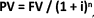 де PV — теперішня (поточна) вартість.FV — майбутня виплата (номінал боргу). і — ставка дисконтування. n — кількість періодів до дати погашення.Як обрати ставку дисконтування?Або середньорічна облікова ставка НБУОблікова ставка Національного банку — ключова відсоткова ставка Національного банку, яка є основним індикатором змін у грошово-кредитній політиці та орієнтиром вартості залучених та розміщених грошових коштів для банків та інших суб'єктів грошово-кредитного ринку.Облікова ставка встановлюється на основі комплексного аналізу та прогнозу макроекономічного, монетарного та фінансового розвитку, підготовленого Національним банком.Або ставка рефінансування (орієнтуються податківці)Ставка рефінансування — розмір відсотків в річному обчисленні, що підлягає сплаті центральному банку країни за кредити, які центральний банк надав кредитним організаціям.+ врахування економічних факторів УВАГА!!! Правильно застосовувати ставку відсотка, найбільш близьку до умов і виду зобов’язання. Тобто орієнтуватися на ринкову ставку відсотка на аналогічний інструмент (подібний за валютою, строком, типом, ставкою відсотка і іншими ознаками) з подібним показником кредитного рейтингу. Приклад обліку довгострокового зобов’язання при погашені однією сумою. 01.01.2018 підприємство отримало поворотну фінансову допомогу 100 000 у.о. Через 5 років необхідно погасити поворотну фінансову допомогу на суму 100 000 у.о. Ставка дисконтування 14 %.По якій вартості оцінити наші майбутні зобов’язання сьогодні? По дисконтованій: 100 000 \ (1+0.14)5  = 51 937 у.о.100 000 – 51 937 = 48 063  у.о. ЩО ЦЕ ЗА ПОКАЗНИК?Розкручування дисконту, тобто доведення зобов’язання  до суми, яку необхідно погасити в кінці терміну користування допомогою та одночасно визнання фінансових витрат. Відображення в обліку:01.01.2018 рокуДт Гроші   Кт Довгострокові зобов’язання    51 937Дт Гроші   Кт Фінансовий дохід 48 063  РАХ. 73331.12.2018 рокуДт Фінансові витрати Кт Довгострокові зобов’язання     7 27151937х0,14=7 27131.12.2019 рокуДт Фінансові витрати Кт Довгострокові зобов’язання     8 289((51 937+7271)х0,14=8 28931.12.2020 рокуДт Фінансові витрати Кт Довгострокові зобов’язання     9450((51 937+7271+8289)х0,14=945031.12.2021 рокуДт Фінансові витрати Кт Довгострокові зобов’язання     10 772 ((51 937+7271+8289+9450)х0,14=10 772 Дт Довгострокові зобов’язання Кт Короткострокові зобов’язання                                                                                               87 71931.12.2022 рокуДт Фінансові витрати Кт Короткострокові зобов’язання 12 281Дт Короткострокові зобов’язання   Кт Гроші                    100 000Приклад обліку довгострокового зобов’язання при погашені рівними частинами. Ануїтет - грошові платежі через однакові проміжки часу.01.01. 2020 року підприємство отримало поворотну фінансову допомогу на суму 100 000 у.о. на умовах погашення щорічно рівними частинами. Ставка дисконтуванн 14 % - річна. Рішення           Отримано фін. допомогу: Дт Гроші   Кт Довгострокові зобов’язання    68 662Дт Гроші   Кт Фінансовий дохід                      31 338Для тих, хто складає проміжну фінансову звітність, відповідно 3 роки перетворюються на 12 періодів-кварталів (n = 12). При цьому квартальна ставка дисконтування буде, наприклад, не 20 % (оскільки це річна ставка), а 4,66 % , як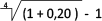 Проте часто позики беруться далеко не на дати балансу, а, скажімо, в середині періоду — 15.10.2019 р. зі строком повернення — 15.10.2021 р. У такому разі для розрахунку теперішньої вартості можна визначити денну ставку відсотка для дисконтування — 0,0499 % , розраховуємо так: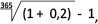 УВАГА!!! Якщо за договором заборгованість погашається не одноразово у кінці строку, а частинами згідно з графіком погашення боргу, то у такому разі теперішню вартість заборгованостей слід розраховувати окремо для кожного платежу. А потім визначити суму теперішньої вартості кожного платежу.ДатаДисконтована сума ануїтету 1-ий рік20 000 \ (1+0,14)1 = 17543,862-ий рік 20 000 \ (1+0,14)2 = 15389,353-ий рік20 000 \ (1+0,14)3 = 13499,434-ий рік20 000 \ (1+0,14)4 = 11841,615-ий рік20 000 \ (1+0,14)5 = 10387,37Поточна вартість зобов’язання  68661,62